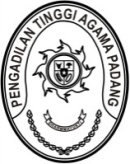 PENGADILAN TINGGI AGAMA PADANGKEPUTUSAN KETUA PENGADILAN TINGGI AGAMA PADANGNOMOR : W3-A/   /KP.04.5/3/2022TENTANGPENETAPAN JABATAN PELAKSANA PADA PENGADILAN TINGGI AGAMA PADANGKETUA PENGADILAN TINGGI AGAMA PADANG,Menimbang	: a. 	bahwa guna kelancaran pelaksanaan tugas, dipandang perlu menetapkan Kembali jabatan pelaksana pada Pengadilan Tinggi Agama Padang;		b.	bahwa untuk menetapkan pelaksana dimaksud huruf a perlu ditetapkan dengan keputusan Ketua Pengadilan Tinggi Agama Padang;Mengingat	:	1. 	Undang-Undang Nomor 50 Tahun 2009 tentang Perubahan Kedua Atas Undang-Undang Nomor 7 Tahun 1989 tentang Peradilan Agama;		2.	Undang-Undang Nomor 5 Tahun 2014 tentang Aparatur Sipil Negara;		3.	Peraturan Pemerintah Nomor 17 Tahun 2020 tentang Perubahan Atas Peraturan Pemerintah Nomor 11 Tahun 2017 tentang Manajemen Pegawai Negeri Sipil;		4.	Keputusan Ketua Mahkamah Agung RI Nomor 125/KMA/SK/IX/2009 tentang Pendelegasian sebagian Wewenang kepada Para Pejabat Eselon I dan Ketua Pengadilan Tingkat Banding di Lingkungan Mahkamah Agung untuk Penandatanganan Keputusan dibidang Kepegawaian;		5.	Peraturan Mahkamah Agung RI Nomor 2 Tahun 2020 tentang Perubahan Ketiga Atas Peraturan Mahkamah Agung Nomor 7 Tahun 2015 tentang Organisasi dan Tata Kerja Kepaniteraan dan Kesekretariatan Pengadilan;		6.	Keputusan Sekretaris Mahkamah Agung RI Nomor 1/SEK/SK/I/2019 tentang Pola Promosi dan Mutasi Pegawai Kesekretariatan di lingkungan Mahkamah Agung dan Badan Peradilan di bawahnya;Memperhatikan :	Surat Sekretaris Mahkamah Agung RI nomor 2824/SEK/KP.00.3/11/2021 tanggal 25 November 2021 hal Usulan Pengangkatan Calon Pegawai Negeri Sipil Formasi Tahun 2019 di Lingkungan Mahkamah Agung RI dan Badan Peradilan di Bawahnya;MEMUTUSKAN:Menetapkan	:	KEPUTUSAN KETUA PENGADILAN TINGGI AGAMA PADANG TENTANG PENEMPATAN PELAKSANA PADA PENGADILAN TINGGI AGAMA PADANGKESATU	:	Menetapkan pegawai yang namanya tercantum dalam lajur 2 (dua) lampiran surat keputusan ini untuk melaksanakan tugas dalam jabatan Pelaksana sebagaimanatercantum dalam lajur 6 (enam) pada masing-masing subbagian/ bidang pada Pengadilan Tinggi Agama Padang;KEDUA	:	Pada saat keputusan ini berlaku, Keputusan Ketua Pengadilan Tinggi Agama Padang Nomor W3-A/2318/OT.01/9/2020 tanggal 1 September 2020 tentang Penetapan Jabatan Pelaksana di Lingkungan Pengadilan Tinggi Agama dinyatakan masih tetap berlaku sepanjang tidak bertentangan dan/atau belum diganti dengan ketentuan dalam Keputusan ini;KETIGA	:	Keputusan ini berlaku terhitung tanggal 1 April 2022 dengan ketentuan apabila terdapat kekeliruan akan diperbaiki sebagaimana mestinya.Ditetapkan di Padangpada tanggal 30 Maret 2022KETUA PENGADILAN TINGGI AGAMA PADANG,Drs. H. ZEIN AHSAN, M.H.NIP. 195508261982031004Tembusan :1.	Sekretaris Mahkamah Agung RI u.p Kepala Biro Kepegawaian di Jakarta;2.	Direktur Jenderal Badan Peradilan Agama Mahkamah Agung RI;3.	Kepala Badan Kepegawaian Negara u.p Kepala Kantor Regional XII di Pekanbaru;4.	Kepala Kantor Pelayanan Perbendaharaan Negara di Padang dan Sijinjung;5.	Ketua Pengadilan Agama Pulau Punjung;6.	Petugas Pengelola Admnistrasi Belanja Pegawai pada Pengadilan Tinggi Agama Padang dan Pengadilan Agama Pulau Punjung. 